Assessment Guidance Risk AssessmentRisk AssessmentRisk AssessmentRisk AssessmentRisk AssessmentRisk Assessment for the activity ofSouthampton University String Orchestra (SUStrings) rehearsalsSouthampton University String Orchestra (SUStrings) rehearsalsDate26/09/2021Unit/Faculty/DirectorateAssessorCharles HutchinsCharles HutchinsLine Manager/SupervisorSigned offMegan ThomasMegan ThomasPART A PART A PART A PART A PART A PART A PART A PART A PART A PART A PART A (1) Risk identification(1) Risk identification(1) Risk identification(2) Risk assessment(2) Risk assessment(2) Risk assessment(2) Risk assessment(3) Risk management(3) Risk management(3) Risk management(3) Risk managementHazardPotential ConsequencesWho might be harmed(user; those nearby; those in the vicinity; members of the public)InherentInherentInherentResidualResidualResidualFurther controls (use the risk hierarchy)HazardPotential ConsequencesWho might be harmed(user; those nearby; those in the vicinity; members of the public)LikelihoodImpactScoreControl measures (use the risk hierarchy)LikelihoodImpactScoreFurther controls (use the risk hierarchy)1.Slips, trips and fallsRisk of minor injuries: grazes, cuts and bruising.Attendees, students224No items to be left on the floor or obstructing walkways. Hazards to be isolated and reported to building staff as soon as possible.1222.OvercrowdingReduced space in walkways and entrances. Risk of students panicking due to tight spaces / confinement. Crushing against fixed structures from pushing and shoving. Aggressive behaviour.Attendees, students248Ensure all walkways are kept clear and that the room used for the rehearsal is a suitable size. Have an accurate estimate of the number of attendees beforehand and plan egress accordingly.1223.Manual handlingRisk of musculoskeletal injuries, cuts, bruises and crushing. Damaging InstrumentsStudents, staff236Ensure that two people carry tables. Work in teams when handling other large and bulky items. Keep walkways clear. Ensure good manual handling practice. 2244.Hitting nearby people while playing. Dropping instrumentsInjury from having large instruments falling/ being droppedThose in the rehearsal or nearby339Ensure everyone is appropriately spaced so that people will not bump into each other or be able to knock and damage instruments. Make sure bassist(s) are given plenty of space and make sure their instruments are always held onto or put down safely (not lent on anything).2125.Injury and damage incurred during tour and people getting lost.Loss or theft of instruments, or damage in transit.  Injury from travel including serious injury from vehicular collisions. Theft whilst staying in accommodation or theft of instruments/ pickpocketing whilst busking and out and about. Reactions to food/medication resulting in health problems.Members attending the tour4416Ensure all drivers are adequately qualified and comfortable driving. Make sure members keep rooms locked and instruments all kept securely and out of sight. Make sure members don’t go off alone (go in groups of 2 minimum) and have contact details for tour leader and others. Make sure everyone declares medical issues and allergies, and have appropriate medication at all times including epipens.3412Separate risk assessment to be completed6.Socials including nights out in town and any other activityInjuries, assault or theft whilst out especially as a result of/worsened by consumption of alcohol. Injury whilst taking part in injuries or as a result of travel.Members attending each social3-53-49-20make sure no one is drinking too much (committee members to be responsible) Make sure no one is going off/home alone. For activities make sure everyone knows what clothing to wear, reads any relevant safety material and attends any safety talk on activity.2-41-42-16Additional risk assessments for any particularly high-risk activities (those which would still have a high risk score).7.Food allergiesRisk of allergic reaction to ingredients in food.Attendees, students3515Check for food allergies repeatedly in advance of opening or sharing any food.1558.COVID-19Contraction of the COVID-19 virus.Attendees, students, staff, vulnerable groups (elderly, pregnant members, those with existing underlying health conditions), anyone who physically comes in contact with attendees3515Providing hand sanitizer around the environment and frequently cleaning and disinfecting objects and surfaces that are touched regularly.We will form desks made of 2 people from the same sections of the orchestra. To limit the touching of objects, we will request one person to bring their own music and page turn. Music stands We will request all attendees to actively participate in the COVID-19 testing on campus.When moving around rehearsal/meeting space the use of face coverings will be mandatory.Require a negative test result from the last 24 hours before the rehearsal to allow attendance.2369.BuskingTheft/damage of instruments.  Injury or theft of members particularly when carrying instruments, stands, music etc. Particular danger in bad weather.Members participating in busking4416Cancel busking if weather is not deemed appropriate (rain, severe wind etc.). Make sure heavy instruments are taken by someone driving, Everyone able to help carrying to help moving equipment and no one to take too much.Make sure members are all comfortable in the position playing in. Make sure all personal belongings are nearby and can be seen at all times and instruments to never be unattended.224Transporting to and setting up for concerts.Injury carrying/moving equipment. Accidents whilst making tea/coffee to serve as refreshments to those watching the concerts.Members and audience members326Make sure people are carrying things correctly and are taking care.Large items to be transported by car and share heavy lifting among groups.Only designated people to be in the kitchen making hot drinks.212PART B – Action PlanPART B – Action PlanPART B – Action PlanPART B – Action PlanPART B – Action PlanPART B – Action PlanPART B – Action PlanRisk Assessment Action PlanRisk Assessment Action PlanRisk Assessment Action PlanRisk Assessment Action PlanRisk Assessment Action PlanRisk Assessment Action PlanRisk Assessment Action PlanPart no.Action to be taken, incl. CostBy whomTarget dateReview dateOutcome at review dateOutcome at review date2Assess and review the size of the orchestra and use a larger room if necessary.President in communication with SUSU/University11/10/20218Continually assess and review the risks of participating due to COVID-19Each committee member--5Separate risk assessment to be made for tourCommittee MemberWhen neededWhen needed 6Risk assessments to be made for any individual socials which still have high residual riskSocial secretaryWhen neededWhen needed Responsible committee member’s signature: Print name:                                                                                      Date: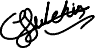 Charles Hutchins                                                                             26/09/2021Responsible committee member’s signature: Print name:                                                                                      Date:Charles Hutchins                                                                             26/09/2021Responsible committee member’s signature: Print name:                                                                                      Date:Charles Hutchins                                                                             26/09/2021Responsible committee member’s signature: Print name:                                                                                      Date:Charles Hutchins                                                                             26/09/2021Responsible manager’s signature:Print name:                                                     Date:Responsible manager’s signature:Print name:                                                     Date:Responsible manager’s signature:Print name:                                                     Date:Second committee member’s signature: 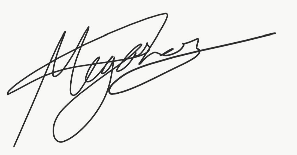 Second committee member’s signature: Second committee member’s signature: Second committee member’s signature: Print name: Megan ThomasPrint name: Megan ThomasPrint name: Megan ThomasDate: 29/09/2021EliminateRemove the hazard wherever possible which negates the need for further controlsIf this is not possible then explain whySubstituteReplace the hazard with one less hazardousIf not possible then explain whyPhysical controlsExamples: enclosure, fume cupboard, glove boxLikely to still require admin controls as wellAdmin controlsExamples: training, supervision, signagePersonal protectionExamples: respirators, safety specs, glovesLast resort as it only protects the individualLIKELIHOOD5510152025LIKELIHOOD448121620LIKELIHOOD33691215LIKELIHOOD2246810LIKELIHOOD11234512345IMPACTIMPACTIMPACTIMPACTIMPACTImpactImpactHealth & Safety1Trivial - insignificantVery minor injuries e.g. slight bruising2MinorInjuries or illness e.g. small cut or abrasion which require basic first aid treatment even in self-administered.  3ModerateInjuries or illness e.g. strain or sprain requiring first aid or medical support.  4Major Injuries or illness e.g. broken bone requiring medical support >24 hours and time off work >4 weeks.5Severe – extremely significantFatality or multiple serious injuries or illness requiring hospital admission or significant time off work.  LikelihoodLikelihood1Rare e.g. 1 in 100,000 chance or higher2Unlikely e.g. 1 in 10,000 chance or higher3Possible e.g. 1 in 1,000 chance or higher4Likely e.g. 1 in 100 chance or higher5Very Likely e.g. 1 in 10 chance or higher